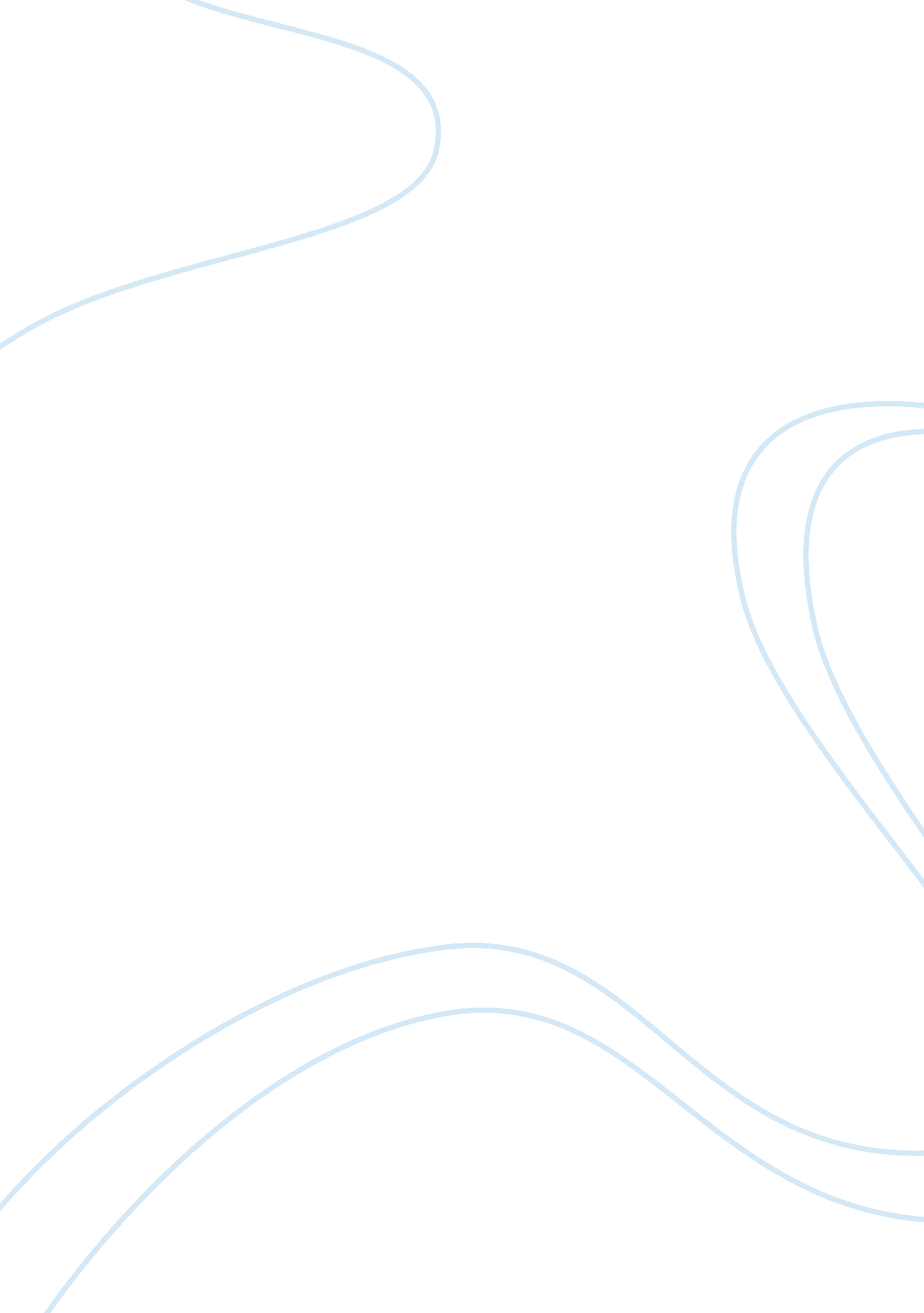 Semester 2 final; steve klein chapter questions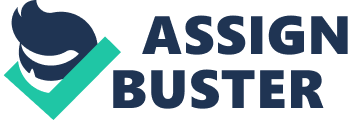 The Russian political leadership tends to see U. S. and EU efforts to promote democracy in the Russian realm as: efforts to gain control of formerly Soviet countriesWhat proportion of the earth’s land surface did the USSR cover? 1/6Which of the following is not one of Russia’s internal republics? AzerbaijanThe term used to describe semiarid grasslands is: steppeWhich area is home to some of the world’s largest reserves of oilThe West Siberian PlainWhich of the following is the best summary of Soviet ideology’s approach to the environmentNature is the servant of industrial and agricultural progress. Which of the following is considered the world’s most polluted city? DzerzhinskThe Chernobyl nuclear plant was located in: UkraineWhich sea is polluted with nuclear waste? Sea of OkhotskAll the major rivers of Eastern Russia flow: from south to northThe environmental and climatic changes wrought by the diversion of water from the Syr Darya and Amu Darya rivers are reflected in which of the following phenomena? shrinkage of the Aral SeaIn the twelfth century CE, the __________________ conquered the forested lands of Ukraine and Russia. MongolsThe Slavic ruler who defeated the Mongols and began the modern Russian empire was: Ivan the TerribleThe Moscow landmark that commemorates the defeat of the Mongols in the twelfth century is: St. Basil’s CathedralRussia’s Communist Party was formed by: BolsheviksFor Stalin, the key to achieving rapid economic growth was: increased industrial productionIn the Stalin era, which of the following was the place to which resisters and dissenters were sent to work in labor camps? SiberiaWhich of the following countries did not fall under Soviet communist influence after World War II? ArgentinaThe relatively peaceful transitions to democracy that have taken place in some of the post-Soviet states, such as Georgia and Ukraine, are known as the: Color RevolutionsThe predominant religion in Chechnya is: IslamThe ethnic group targeted by Stalin as traitors to Russia—a persecution that lasted into the twenty-first century—were the: ChechensWhich of the following is not widely available in Russia today? personal computersThe Russian organized crime syndicate run by former members of the KGB is theRussian MafiaWhich of the following statements is the best description of modern-day Russia? Corruption and organized crime in Russia is rampant, with bribes and illegal activity throughout the country. Which of the following is the best description of the population of the Russian region today? It has a rapidly aging population and a low birth rateGDP per capita in Russia tends to overstate the general well-being of the Russian population because: wealth is highly concentrated in the hands of a small wealthy eliteWhich of the following is perhaps the most obvious element of cultural revival throughout the former Soviet Union? the return to religionAmong the following, which religious group provides a message of individual salvation that coincides nicely with the experiences of Russia’s new capitalists? Evangelical ChristianityThe European Russian city located on the Baltic Sea, once the Russian capital and today a center of Russian culture, is: St. PetersburgNinety percent of the land in the Russian Far East is: permafrostWhich of the following is a prediction made by some geographers about the Russian Far East? It may eventually break away from Russia and gain independence. Which of the following is not a reason for the EU’s interest in Ukraine and Moldova? Moldova and Ukraine are seeking to cut all ties to Russia and need the support of a strong economic entity like the European UnionWhich of the following is the best description of Belarus? Its leaders are seeking closer ties with the European Union. Which of the following parts of Caucasia is NOT an independent nation-state? ChechnyaSince 1991, which of the following has greatly affected the daily lives of a great many Caucasians? inter-ethnic strifeCivilization flourished in Central Asia until what change took place in 1500? The shift from trade along the Silk Road to trade along sea lanesGDP per capita in Kazakhstan has increased greatly in the 21st century as a result of the nation’s: oil reservesThe narrow ribbon of land that connects Mexico with South America is called…Central AmericaWhat term refers to native populations of a region, as distinct from those who migrate in later? Indigenous GroupsMiddle and South America is larger as a region than North America. TrueThe gap between rich and poor is much wider in Middle/South America than in North America. falseThrough which South American country does the equator not pass? ArgentinaThe source of the Amazon River is found in: the AndesTropical crops such as bananas and pineapples thrive in: tierra calienteWhat is lowland South America’s largest physical featurethe Amazon BasinIn which temperature-altitude zone are Mexico City and Quito located? tierra friaIn which ocean do trade winds originate? AtlanticWorld’s dries desert is located in…Chile12. Approximately __________ the earth’s remaining rain forests are located in South America. 1/2All of the following are contributing to deforestation in Middle/South America except for: the increased volcanic activity in the regionWhich of the following is NOT a benefit of ecotourism? It provides large amounts of foreign direct investment____________ encourages visitors from developed countries to appreciate ecosystems and wildlife that do not exist in their part of the world. EcotourismEnforcement of environmental laws is quite strong in most of the countries of Middle and South America. FalseIn Mexico City, almost 90% of urban waste water goes untreated. TrueWhen Columbus arrived in the Americas, the largest state in Middle/South America belonged to the: AztecsWhich statement best describes the human landscape of Middle and South America just before its encounter with Europeans? Many people were living in socially organized, technologically advanced cities. Which of the following significantly aided the Spaniards in their defeat of the Aztecs? a smallpox epidemic brought by the SpaniardsIn what way was the Spanish conquest of the Incas similar to its conquest of the Aztecs? Both conquests were aided by introduced diseases. The island that is home to Haiti and the Dominican Republic is: HispaniolaOut of the ruins of the Incan empire, the Spanish created: PeruFollowing the Treaty of Tordesillas in 1494, _____________ took all lands to the east of the demarcation point (46˚ W longitude), and ___________________ took all the lands to the west. Portugal, SpainWhich statement most accurately describes the impact on the Native American population of the diseases that were introduced by Europeans to Middle and South America? Ninety percent died within 150 years of first contact with Europeans. Which of the following is a difference between the Portuguese conquest of Brazil and the Spanish conquest? The Portuguese faced no highly organized indigenous urban cultureWhat action did the Spanish colonial government take in response to the widespread death of Native Americans due to disease, malnutrition, and inhumane treatment? imported slaves from Africa to take the place of the deadWhich of the following represents a legacy of colonialism in Middle and South America? the region’s dependence on extraction-based activitiesThe policy by which European rulers sought to increase the power and wealth of their realms by extracting resources from their colonies for the benefit of the “ mother” country is: mercantilismWhich of the following describes a hacienda? a large rural estateThe largest of Middle/South America’s export processing zones is found in: the maquiladoras of MexicoWhich country nationalized the oil industry in 2005? VenezuelaThe monies sent home by migrants to help support their families are called: remittancesWhy do many governments in Middle and South America favor export-oriented agriculture? It brings in large amounts of cash with which they can repay debtWhich of the following illustrates the term contested space? the conflicting views of Middle and South American leaders regarding space explorationhe authority of dictators in Middle/South America was usually based on alliances with all of the following groups, except: farmers trying to work toward sustainabilityA ________________ takes place when the military takes control of a government by force. coup d’etatAll of the following drugs are primary drugs of trade for Middle/South America, except: heroinThe United States has funded armed interventions in all of the following countries except: VenezuelaWhich of the following has been a result of the United States’ “ war on drugs” in Middle/South America? It has focused too much on users and traffickers in the United States and not on the producing countries in Middle and South America. Fidel Castro’s right-hand man in governing/ruling Cuba was: Che GuevaraWhich of the following is not true of Fidel Castro’s rule in Cuba? Fidel was a benevolent dictator who enjoyed almost universal supportWhich of the following is NOT a problem for democracy in Middle and South America? expansion of Internet access. In terms of human well-being, the country in Middle/South America that ranks the lowest is: HaitiJapanese influence in Middle/South America is particularly strong in…PeruThe most common family structure in Middle/South America is the: extended familyCivil war within Liberia in the first decade of the twentieth century also led to many deaths in: Sierra LeoneWhat is the approximate population of sub-Saharan Africa? 800 millionthe two largest continents are…Africa and AsiaWhich is not true of the physical geography of the African continent? Its coastline is home to many natural harborsAfrica’s lack of mountain ranges can be explained by: a lack of collision of tectonic platesThe rain produced by the intertropical convergence zone is most abundant: near the EquatorWhat process is creating a series of rift features along the eastern flank of the African continent? Crustal plates that underlie the African continent are spreading apart. Africa’s coastline is home to many rich natural harborsFalseTectonic activity continues today in Africa’s eastern flankTrueAs is shifts north and south seasonally, the intertropical convergence zone follows the area of the earth’s surface with the highest average temperaturestrueWhich two products or technologies supply Africans with most of their domestic energy? Wood and CharcoalMost African famines have been caused by: political insatbilityThe process by which arid conditions spread to areas that were previously moist is called: desertificationWhat practice is being adopted in recognition of the rapid loss of forests that emphasizes economically useful trees to take the pressure off of old-growth forests? agroforestryWhat is the name of the African region that runs south along the Sahara and is threatened by desertification? SahelWhich of the following events involving Europe and Africa occurred during in the eighteenth and early nineteenth century? Europeans began selling Africans as slaves in the Americas. By what means did nineteenth-century European powers prevent armed conflicts among themselves in Africa in their separate colonial efforts? They allowed African tribal leaders to arbitrate their territorial disputesWhich two natural resources were discovered in South Africa in the 1860sgold and diamondsWhich of the following statements describes the people known as the Boers? Dutch immigrant farmers who were among the first Europeans to settle in AfricaWhich one of the following statements accurately reflects the circumstances of the Boer War? The British invaded the Orange Free State and the Transvaal. The key motive of European nations in colonizing Africa was: motiveThe only African country with a strong manufacturing base isSouth AfricaWhich of the following occurred in sub-Saharan Africa during the period between 1961 and 2005? Per capita food production declined. Which of the following reflects a problem associated with the informal economy in sub-Saharan Africa? It produces more tax revenue for the state. Which of the following is true of trade within Africa? It is relatively limited because so many countries produce the same raw materials for export. By which of the following means are many of the local transport needs for the village and domestic units in sub-Saharan Africa satisfied? Women on footA raw material that is traded is known as a(n)CommodityWhat policy, often part of a structural adjustment package, did many sub-Saharan African states enact in order to lower the price of their exports on world markets? currency devaluationEuropean colonizers’ policies toward Africa can be summarized as: divide and ruleAmong the following, which is the most obvious European legacy at the root of many armed conflicts in sub-Saharan Africa? national bordersMuch of Nigeria’s oil wealth lies on lands occupied by the _______ people. OgoniWhich of the following statements is accurate regarding present-day Nigeria? Nearly 90 percent of its citizens live in urban areasThe first country in the world where women make up a majority of the national legislature is: RwandaWhich of the following is not a valid explanation for high birth rates in sub-Saharan Africa? Tropical climates lead to higher fertility ratesA major cause of slowing population growth rates in Africa is: HIV-AIDSThe greatest contributor to the rapid growth of cities in sub-Saharan Africa ismigrationThe largest city in sub-Saharan Africa isLagos, NigeriaAbout half of all the deaths in sub-Saharan Africa are caused by: infectious diseaseThe leading cause of death in sub-Saharan Africa is: AIDSWhat widespread disease in sub-Saharan Africa is associated with standing fresh water? SchistosmiasisWhich of the following is among the social and demographic consequences of the spread of AIDS in sub-Saharan Africa? Life expectancy in such countries as South Africa is declining. What is a significant barrier to providing treatment for those with HIV/AIDS in sub-Saharan Africa? The treatment expires before it can be delivered to all regionsThe most economically developed country in Africa is: South AfricaIn sub-Saharan Africa, in which of the following aspects of agriculture are men most likely to be involved? cultivating and growing cash cropsIn which African nations are animist beliefs practiced by a large majority of the population? Togo and BeninThe Rwandan ethnic groups that have engaged in mutual genocide over the last twenty years are the: Hutu and TutsiThe country sometimes called the “ microcosm of Africa” because it is home to more than 250 different ethnic groups isCameroonThe language family spoken by the most people in sub-Saharan Africa is: BantuThe Brazilian shantytowns on the outskirts of large cities are called…FavelasThe international trade agreement that mexico entered into with the US and Canada in 1992 is called the.. NAFTAthe five modern day countries that once made up the Union of Central American StatesNicaragua, El Salvador, Costa Rica, Guatemala, Honduras.“ the Paris of the Caribbean” HavanaCuba and Puerto Rico share a common culture and history with this other Greater Antilles nation.. Dominican RepublicMesopotamia is in between these two riversTigris and EuphratesThe first country in the middle east to produce oil in mass quantities. IranIsraeli-designed technique of watering in the desert through special pipes that allow only a certain amount of water out. Drip irrigationLaws designed to put native Saudis in jobs previously held b immigrant workersSaudization laws. The religion that was designed to be a bridge between Islam and HinduismSikhismThe newest country in Asia is…East TimorThe southeast asian port city that rivals rotterdam as the world’s busiest portSingaporeBhutan has a _____ kind of government(constitutional) MonarchyThis country was created out of Pakistan territoryBangladeshName the time period in the late 1800’s when japan pulled itself out of isloationMeiji RestorationTaiwan was formally known as thisRepublic of ChinaThird longest river in the worldChiang JiangThe North Korean term for self-relianceJucheThe meeting in 1884 that divided Africa up to different European CountriesBerlin ConferenceWhy is Iraq more dependent on oil pipelines/oil production than other Middle East countries? Lack of usable ports. 